										ПРОЕКТ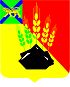  ДУМАМИХАЙЛОВСКОГО МУНИЦИПАЛЬНОГО   РАЙОНА  Р Е Ш Е Н И Е с. Михайловка30.11.2022г.									№ 277Об утверждении районного бюджета   Михайловского муниципального района на 2023 год и плановый период 2024 и 2025 годов (первое чтение)Руководствуясь Бюджетным Кодексом Российской Федерации, статьей 59 Устава Михайловского муниципального района, статьями 16-18 «Положения о бюджетном процессе в Михайловском муниципальном районе», Дума Михайловского муниципального районаРЕШИЛА:1. Утвердить основные характеристики районного бюджета на 2023 год:1) общий объем доходов районного бюджета – в сумме 1 158 921,56835 тыс. рублей, в том числе объем межбюджетных трансфертов, получаемых из других бюджетов бюджетной системы Российской Федерации, - в сумме    673 219,56835 тыс. рублей; 2) общий объем расходов районного бюджета – в сумме 1 216 921,56835 тыс. рублей; 3) размер дефицита районного бюджета – в сумме 58 000,00 тыс. рублей;4)  предельный объем муниципального долга Михайловского муниципального района – в сумме 50 000 тыс. рублей; 5)  верхний предел муниципального внутреннего долга Михайловского муниципального района на 1 января 2024 года – в сумме 100 000 тыс. рублей. 2. Утвердить основные характеристики районного бюджета на 2024 год и 2025 год:1) прогнозируемый общий объем доходов районного бюджета на 2024 год – в сумме 1 180 461,85323 тыс. рублей и на 2025 год – в сумме 1 198 213,97066 тыс. рублей; 2) общий объем расходов районного бюджета на 2024 год –                         1 187 461,85323 тыс. рублей и на 2025 год – в сумме 1 205 213,97066 тыс. рублей; 3) размер дефицита районного бюджета на 2024 год – в сумме 7 000,00 тыс. рублей, на 2025 год – 7 000,00 тыс. рублей;4)  предельный объем муниципального долга на 2024 год – в сумме 60 000,0 тыс. рублей и верхний предел муниципального внутреннего долга на 1 января 2025 года – в сумме 110 000,0 тыс. рублей; 5)  предельный объем муниципального долга на 2025 год - в сумме 65 000,0 тыс. рублей и верхний предел муниципального внутреннего долга на 1 января 2026 года – в сумме 115 000,0 тыс. рублей. 3. Установить источники внутреннего финансирования дефицита районного бюджета на 2023 год и плановый период 2024 и 2025 годов согласно приложению 1 к настоящему Решению.          4. Настоящее решение направить в комиссию по бюджетно-налоговой, экономической политике, финансовым ресурсам и собственности  для подготовки к процедуре второго чтения.Председатель Думы Михайловскогомуниципального района	 	Н.Н. Мельничук